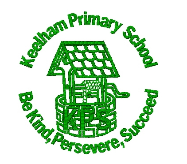 Autumn Spring Summer  Land of the GiantsAll Creatures Great and SmallKeelham through the AgesScience Work Scientifically throughoutSeasonal change Summer -Autumn -WinterHow do we adapt to the different seasons?Humans – My Body (name body parts)Senses linked to my bodyHealthy EatingSeasonal change Winter - SpringLength of daylight /weatherAnimals – classification/structureCarnivore herbivore omnivoreLiving, never lived, deadPlants compare/contrast observeName different common types of flowers/ structure/function of each part /Growth of plantsSeasonal change Spring - SummerMaterialsIdentify everyday materialsProperties of materialsSuitability fit for purposeRecyclable (Book Tidy)Compare materialsHistoryMap and fieldwork in local areaHarvest-Christmas-Remembrance Significant person- Mary Anning – first fossil finderDavid AttenboroughMother’s Day – EasterFamous animal explorers and vetsDiane Fossey /Born Free Foundation  / James HerriotWho were the Bronte family and why are they famous? BiographyWhere did they live? VisitChose male name for writing. Why? DebateGeographyUK countries and capital citiesLocational: 5 Oceans and 7 ContinentsHuman/physical seasonal/daily weather patterns around the UKStudy school grounds and local area KeelhamN E S W compass directionsMao of Yorkshire Wildlife Park (VISIT)Skills and fieldwork: routes on a mapUse world map atlases globes and identify UK and capital cities oceans and continentsHuman: city town village factory farm house ….Physical: beach cliff coast forest hill….Local area study in Thornton and Haworth link to BrontesAerial photos recognise landmarks of areaContrasting non-European countryDesign TechnologySense pots for smell taste touchHealthy eating and nutritionMechanisms in context of using a “slider” to make a picture moveExplore (moving part books) Slider  lever  wheels (on paper) design   Design and build structuresBridges viaducts Haworth main street/Bronte parsonageArtFossils salt dough, playdoughPrinting with string to create fossilsInvestigate colourWatercolour plants Monet 1840 / Warhol 1920 flowersPointillism style – G Seurat !880Animal clay modellingCollage and mosaic using different materials including natural resources to create a landscape of outside schoolWhat could we use for fence field grass sky etc.Sculpture in local environmentReligious EducationWhat did Jesus teach and how did he live? (include Christmas)Christmas/Harvest/Non-religious view ChristianityHow can we look after the planet?How is new life welcomedKey events in Easter storyNon-religious worldviewsHow can we make good choices?Islam- meaning and there is One God known in Arabic as AllahNon-religious world viewsEnglishFamiliar settingsNarrative/predicted languageRecountsStories by same authorLabels and captionsDiary entriesPoetry on sensesNarrativeListsNon-Chronological reportsPoetry LettersCharacter setting descriptionsPoetry on a themeNewspaper reportsNarrativeNon fiction reportsInstructionsEnglish focus booksSelect from this list3 Little PigsDear DinosaurDinosaur diaryDaring discoveries of Mary AnningRainbow FishBeatrix Potter – Peter Rabbit and friendsPercy the Park-keeper Nick ButterworthThe clockwork dragon by Jonathan Emmett and Elys Dolan (Ed Shed)Homes in the pastTown mouse and country mouse (Ed shed)The Brontes – Children of the Moors by Mick Manning(200th anniversary edition of C Bronte birth)MathsPlace value- Addition and subtractionMultiplicationNumber Y1 division Division Place valueLength and height/fractions/shapeGeometry position and directionTimeProblem solving and efficient methodsWeight and VolumeConsolidation and InvestigationsPSHEHealth and WellbeingHealthy lifestyleMeaning/Good/bad foods /SleepMedicines / dental /sun safety /TV time/Ipad timeMental healthFeelings-recognise name/ share/ manage/ask helpOurselves growing and changingWe are special/uniqueGood at/bad at/new classChanging from young to oldKeeping SafeRules/age restrictions to keep us safeRecognise and reduce riskSafety in unfamiliar environments /online safetyPeople who help keep us safe /emergency contactRelationshipsFamilies and close positive relationshipsRoles people in our lives playDifferent types of familiesImportance of telling trusted adult if something makes them unhappy or sadFriendships and how to be a good friendHurtful behaviourPrivacy of body/personal spaceHow to respond to adults they don’’t knowImportance of not keeping adults secretsTechniques resisting peer pressureKind/unkind behaviourRespect/ polite/courteous Keelham values!Living in the Wider WorldRules and why they are neededEveryone has different needsResponsibility of caring for othersHow to look after the environmentHow we are the same or different to othersRole of the internet in everyday lifeUnderstand that not all information on the internet is correctKnow what money is and where people get their money from and the difference between needs and wantsLook after moneyJobs help people earn moneyDifferent jobs suit different people / comunityDifferent jobs people do in the community/Strengths and interests someone might need to do a particular job